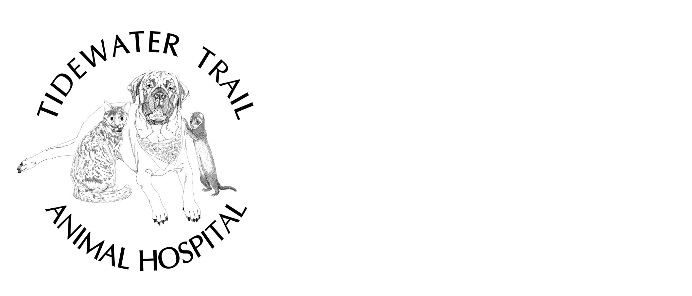 Application for Doggie DaycareYour Name_______________________ Dog’s name___________________Phone number____________________ Address____________________________________________Email____________________________Where did you get your dog? (breeder, pet store, rescue) _______________How old was your dog when you got it? Is your dog (Please check all that apply):Allowed to run free in the houseAllowed to run free in a fenced yardA jumperLeash walked onlyUnleashed outside, but supervisedHas your dog ever snapped or bitten at someone taking food or toys away? If yes, please explain: _______________________________________________________________________How does your dog react to strangers? (friendly, fearful, aggressive) ______________________Are there any people that your dog automatically fears or dislikes? If yes, please explain: _____Is your dog afraid of or aggressive toward any particular kind of dog? (smaller/bigger)Has your dog ever played off leash with other dogs? Please describeHas your dog ever bitten anyone? Please describe the circumstancesHas your dog ever bitten another dog? Please describe the circumstancesHas your dog ever participated in any of the following types of training (check all that apply):Self-trainedPuppy classesBasic obedienceAdvanced obedienceTrain and boardAgility trainingDoes your dog have fears or phobias? (please list)Does your dog exhibit any of the following behaviors:Excessive mouthing (play biting)Jumping on peopleDiggingExcessive chewingMarkingStool eatingExcessive barkingSeparation anxietyClimbing (gates/fences)How much/what type of exercise does your dog currently get?Does your dog have any pre-existing or current medical conditions?Does your dog suffer from hip dysplasia, knee problems or arthritis?Is your dog taking any medications? Please listDoes your dog have any sensitive areas?Please check any additional services you are interested in:Veterinary careTraining (CGC, Star puppy)BoardingGroomingBehavior servicesWhat is the main reason you have chosen daycare for your dog?Do you have any questions or concerns not addressed in this application?